Oradell Public School District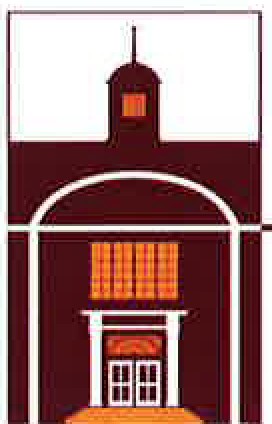 Our children, our hope, our futurePosting of VacancyFull Time Night Shift School CustodianOradell School District is seeking a Full Time professional custodian to work Monday through Friday night shift.Duties include, but are not limited to:•		Detail cleaning in conference rooms, classrooms, offices, common areas, rest rooms, etc.•	Vacuum, sweep, mop, dust (high and low surfaces)•	Restrooms- clean, disinfect, stock products•	Disinfecting hard surfaces, touch surfaces•	Empty trash (lifting up to 40-50 lbs.).•	Washing interior windows•	Provide a clean and healthy environment•	Ability to manage time, work independently and within team.Qualifications:•	At least 18 years of age•	Must be able to pass background check/Fingerprinting•	Excellent attendance•	Must take pride in your workApply:Interested applicants should submit the following documents electronically:•	Resume•	At least two references•	Copy of Black Seal CertificatePosition posted until filled. Applications to be sent to:Attention of John M. Marmora, School Business Administrator viamarmoraj@ oradellschool.orgPlease include the position you are applying for in the subject line                                            AA/EOEDate of Posting: December 23, 2020